	Vadovaudamasi Lietuvos Respublikos vietos savivaldos įstatymo (Žin., 1994, Nr.55-1049; 2000, Nr.91-2832; 2001, Nr.85-2969, Nr.110-3984; 2002, Nr.43-1604, Nr.103-4605, Nr. 112-4976, Nr.127-5749; 2003, Nr.17-704, Nr.28-1124, Nr.73-3357, Nr.104-4636; 2004, Nr.4-33, Nr.134-4839; 2005, Nr.57-1941) 6 straipsnio 13 punktu, 11 straipsnio 2 dalimi, 17 straipsnio 23 punktu, Lietuvos  Respublikos  smulkaus ir vidutinio verslo įstatymo (Žin., 1998, Nr.109-2993; 2002, Nr.105-4689) 4 straipsnio 1 punktu, Lietuvos Respublikos investicijų įstatymo (Žin., 1999, Nr.66-2127; 2003, Nr.69-3119; 2004, Nr.124-4487) 13 straipsnio 1 dalies 1 punktu, Lietuvos Respublikos žemės  mokesčio įstatymo (Žin., 1992, Nr.21-612) 7 straipsniu, Lietuvos Respublikos įmonių ir organizacijų nekilnojamojo  turto mokesčio  įstatymo (Žin., 1994, Nr.59-1156; 1996, Nr.68-1635) 5 straipsnio 2 dalimi, Lietuvos Respublikos Vyriausybės  2003 m. lapkričio 10 d. nutarimo Nr. 1387 ,,Dėl žemės nuomos mokesčio už valstybinės  žemės sklypų naudojimą“  (Žin.,  2003, Nr.106-4755) 8 punktu, Biržų rajono  savivaldybės  taryba  n u s p r e n d ž i a:	1. Pakeisti Savivaldybės tarybos 2003 m. gruodžio 19 d. sprendimu Nr.T-308 patvirtintos Žemės, žemės nuomos ir nekilnojamojo turto mokesčių lengvatų teikimo tvarkos pavadinimą ir išdėstyti jį taip ,,Žemės, žemės nuomos ir nekilnojamojo turto mokesčių lengvatų teikimo verslo subjektams tvarka“.	2. Patvirtinti Žemės, žemės nuomos ir nekilnojamojo turto mokesčių lengvatų teikimo verslo subjektams tvarkos naują redakciją (pridedama).	3. Pripažinti netekusiais galios Savivaldybės tarybos sprendimus:	3.1. 2003 m. gruodžio 19 d. sprendimą Nr. T-308 ,,Dėl Žemės, žemės nuomos ir nekilnojamojo turto mokesčių lengvatų teikimo įmonėms tvarkos“;	3.2. 2004 m. vasario 2 d. sprendimą Nr. T-12 ,,Dėl Savivaldybės tarybos 2003 m. gruodžio 19 d. sprendimu Nr. T-308 patvirtintos Žemės, žemės nuomos ir nekilnojamojo turto mokesčių lengvatų teikimo tvarkos dalinio pakeitimo ir papildymo“.Savivaldybės meras     						                  Regimantas RamonasPATVIRTINTA								Biržų rajono savivaldybės tarybos								2005 m. lapkričio 28 d.								sprendimu Nr. T-252ŽEMĖS, ŽEMĖS NUOMOS IR NEKILNOJAMOJO TURTO MOKESČIŲ LENGVATŲ TEIKIMO VERSLO SUBJEKTAMS TVARKAI. BENDROSIOS NUOSTATOS	1. Mokesčių lengvatos verslo subjektams taikomos norint suaktyvinti naujų darbo vietų kūrimą ir užimtumo didinimą, skatinti savivaldybės verslo plėtrą ir investicijų pritraukimą į Biržų rajono savivaldybę.2. Ši tvarka taikoma šiems verslo subjektams:2.1. mikroįmonėms, mažoms ir vidutinėms įmonėms, apibrėžtoms Lietuvos Respublikos smulkaus ir vidutinio verslo įstatyme;2.2. investuotojams, apibrėžtiems Lietuvos Respublikos investicijų įstatyme, kurie mokesčius moka į Biržų rajono savivaldybės biudžetą;2.3. fiziniams asmenims, įstatymų nustatyta tvarka turintiems teisę verstis individualia ūkine veikla;2.4. verslo subjektams, besiverčiantiems Savivaldybės tarybos atskiru sprendimu nustatyta skatintina veikla, jeigu verslo subjekto pajamos iš skatintinos veiklos sudaro daugiau kaip 50 proc. visų verslo subjekto pajamų.3. Biržų rajono savivaldybės tarybos sprendimu verslo subjektams gali būti teikiamos žemės ir žemės nuomos mokesčio (ne žemės ūkio paskirties žemei) ir nekilnojamojo turto mokesčio (toliau – mokesčio) lengvatos.4. Verslo subjektai gali pasinaudoti viena iš 3 punkte nustatytų lengvatų, išskyrus 9 punkte nurodytą atvejį. Lengvatą pasirenka pats verslo subjektas.II. MOKESČIŲ LENGVATŲ RŪŠYS5. Atleisti nuo mokesčio pirmaisiais veiklos metais, antraisiais veiklos metais mokestį mažinti 75 proc., trečiaisiais – 50 proc. papildomai darbo rinkoje remiamų bedarbių, bedarbių, baigusių profesinį mokymą ir jaunesnių kaip 25 metų bedarbių įsteigtus verslo subjektus.6. Atleisti nuo mokesčio einamaisiais metais įsteigtas mikroįmones ir fizinius asmenis, įsteigusius 2  ir daugiau darbo vietų, mažas ir vidutines įmones pirmaisiais jų veiklos metais, antrais metais mokestį mažinti 50 proc. (jeigu su samdomais darbuotojais sudarytos darbo sutartys visai darbo dienai, ne trumpesniam kaip 5 metų laikotarpiui).7. 75 proc. sumažinti mokestį verslo subjektams, einamaisiais metais įsteigusiems dvi ir daugiau darbo vietų papildomai darbo rinkoje remiamiems bedarbiams.8. Sumažinti mokestį verslo subjektams, einamaisiais metais įsteigusiems naujas darbo vietas (jeigu su samdomais darbuotojais sudarytos darbo sutartys visai darbo dienai, ne trumpesniam kaip 5 metų laikotarpiui):8.1. 50 proc. mikroįmonėms už  2 ir daugiau darbo vietų;8.2. 40 proc. mažoms įmonėms  už  4 ir daugiau darbo vietų;8.3. 30 proc. vidutinėms įmonėms  už  6 ir daugiau darbo vietų.9. Atleisti nuo žemės, žemės nuomos ir nekilnojamojo turto mokesčių verslo subjektus, besiverčiančius Savivaldybės tarybos nustatyta skatintina veikla.10. Vienerius metus iki 75 procentų mokestį mažinti įmonėms, investavusioms lėšų į savivaldybės teritorijos tvarkymą arba infrastrukūrą, kai sutvarkyta teritorija arba sukurta (atnaujinta) infrastruktūra neįeina į įmonės naudojamą žemės valdą (pagal suderintus su Savivaldybės administracija projektus). Investicijų suma turėtų būti daugiau kaip 20 proc. didesnė už mokesčio lengvatos sumą.11. Vienerius metus iki 75 procentų mokestį mažinti verslo subjektams, įsigijusiems nuosavybėn nenaudojamus (daugiau kaip  5 metus) pastatus ir statinius ir investavusiems į pastatų ar statinių rekonstrukciją, statantiems naujus pastatus, bei atnaujinantiems verslo subjektui  priklausantį visuomeninės ar gamybinės paskirties nekilnojamąjį turtą.III. MOKESČIŲ LENGVATŲ TEIKIMO TVARKA	12. Verslo subjektui, pateikusiam prašymą mokesčių lengvatai gauti einamųjų metų pirmą pusmetį, lengvata pradedama teikti nuo tų metų pradžios.	13. Verslo subjektui, pateikusiam prašymą mokesčių lengvatai gauti einamųjų metų antrą pusmetį, lengvata pradedama teikti nuo kitų metų pradžios.	14. Verslo subjektų, pageidaujančių, kad būtų taikoma mokesčių lengvata, prašymus išnagrinėja Savivaldybės administracija ir teikia pasiūlymus Savivaldybės tarybai. 	15. Savivaldybės taryba svarsto kiekvieno ūkio subjekto prašymą ir priima sprendimą dėl mokesčio lengvatos teikimo.16. Mokesčių lengvatos neteikiamos, jei:	16.1. verslo subjektas nesudaręs valstybinės žemės nuomos sutarties;	16.2. verslo subjektas verčiasi veikla, kuri yra įtraukta į Lietuvos Respublikos Vyriausybės patvirtintą neremtinų veiklos rūšių sąrašą ir kurių paskutinių finansinių metų pajamos iš valstybės neremtinos veiklos sudaro daugiau kaip 1/3 visų paskutinių finansinių metų verslo subjekto pajamų;16.3. reorganizavus įmonę ar jos filialą, darbuotojai įdarbinami naujai steigiamose įmonėse;16.4. likvidavus įmonę ar jos filialą, į steigiamą naują įmonę priimama daugiau nei 30 procentų likviduojamos įmonės ar filialo darbuotojų;16.5. verslo subjektas turi mokestinių įsiskolinimų valstybės, savivaldybės ar Sodros biudžetams;	16.6. verslo subjekte daugiau kaip 20 procentų darbuotojų dirba ne visą darbo dieną;	16.7. įmonė yra bankrutuojanti ar likviduojama;16.8. valstybės ir savivaldybės įmonėms;	16.9. įmonėms, kuriose valstybei ar savivaldybei priklauso daugiau kaip 1/2 įstatinio kapitalo ar balsavimo teisių;	16.10. verslo subjektui, einamaisiais metais jau pasinaudojusiam viena iš šios tvarkos 5-9 punktuose nustatytų lengvatų. IV. PRAŠYMŲ PATEIKIMO TVARKA	17. Verslo  subjektas, norėdamas gauti 3 punkte nustatytą mokesčių lengvatą, pateikia:	17.1. Savivaldybės tarybai prašymą, kuriame nurodomi duomenys apie verslo subjektą, sukurtų darbo vietų skaičius bei mokesčio, kurį prašoma sumažinti, rūšis;	17.2. įmonės registracijos pažymėjimą, Valstybinės mokesčių inspekcijos išduotą individualios veiklos pažymą ar kitą dokumentą, suteikiantį teisę verstis ūkine veikla;17.3. įmonės metinės finansinės atskaitomybės dokumentų kopijas: paskutinių finansinių metų metinį balansą ir einamojo laikotarpio balansą, pelno (nuostolio) ataskaitą, pajamų mokesčio deklaraciją, teikiamą Valstybinei mokesčių inspekcijai;17.4. pažymą iš Panevėžio apskrities valstybinės mokesčių inspekcijos Biržų skyriaus apie verslo subjekto atsiskaitymą su valstybės ir savivaldybės biudžetais;	17.5. pažymą iš Valstybinio socialinio draudimo fondo (toliau – VSDFV) Biržų rajono skyriaus apie verslo subjekto atsiskaitymą su Valstybinio socialinio draudimo fondo biudžetu;17.6. patvirtintas mokesčių, kuriuos prašoma sumažinti, skaičiavimo deklaracijas;	17.7. naujai priimtų darbuotojų sąrašą, išrašus iš darbo sutarčių ir nurodo investicijas, panaudotas vienai naujai darbo vietai sukurti;17.8. VSDFV Biržų rajono skyriaus pažymą apie įmonės darbuotojų skaičių;17.9. valstybės įmonės Registrų centro pažymą apie Nekilnojamojo turto registre įregistruotus statinius (patalpas), teises į juos (jeigu verslo subjektas kreipiasi su prašymu sumažinti nekilnojamojo turto mokestį); pažymą apie verslo subjekto naudojamą žemės sklypą (jeigu verslo subjektas kreipiasi su prašymu sumažinti žemės, žemės nuomos mokestį);	17.10. 5 ir 7 punktuose nurodyti verslo subjektai papildomai pateikia pažymą iš teritorinės darbo biržos; 	17.11.  9 punkte nurodyti verslo subjektai papildomai pateikia pažymą, įrodančią, kad jo pajamos iš skatintinos veiklos sudaro daugiau kaip 50 proc. visų verslo subjekto pajamų;	17.12. 10 ir 11 punktuose nurodyti ūkio subjektai papildomai pateikia pažymą, kurioje nurodomi duomenys apie vietą, kur buvo investuota, investicijų sumą bei trumpą investicinio projekto aprašymą, nurodantį investicijų įtaką Biržų rajono savivaldybės bendruomenei, ir sąmatą.__________________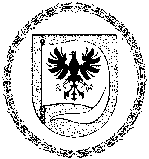 BIRŽŲ RAJONO  SAVIVALDYBĖS TARYBABIRŽŲ RAJONO  SAVIVALDYBĖS TARYBASPRENDIMASSPRENDIMASDĖL ŽEMĖS, ŽEMĖS NUOMOS IR NEKILNOJAMOJO TURTO MOKESČIŲ LENGVATŲ TEIKIMO TVARKOS PAKEITIMODĖL ŽEMĖS, ŽEMĖS NUOMOS IR NEKILNOJAMOJO TURTO MOKESČIŲ LENGVATŲ TEIKIMO TVARKOS PAKEITIMO2005 m. lapkričio 28 d.   Nr. T-252BiržaiBiržai